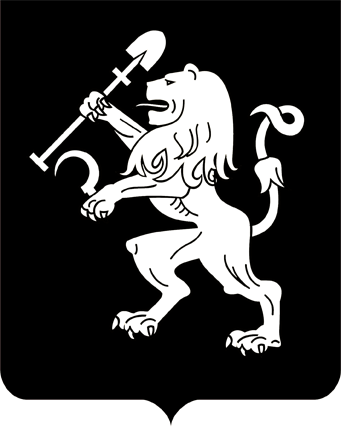 АДМИНИСТРАЦИЯ ГОРОДА КРАСНОЯРСКАПОСТАНОВЛЕНИЕО внесении измененийв постановление администрациигорода от 27.11.2012 № 595В целях оптимизации схемы размещения нестационарных торговых объектов на территории города Красноярска, в соответствии                           с приказом министерства сельского хозяйства и торговли Красноярского края от 27.09.2018 № 555-о «Об установлении Порядка разработки                       и утверждения схемы размещения нестационарных торговых объектов органами местного самоуправления муниципальных образований Красноярского края», руководствуясь статьями 7, 41, 58, 59 Устава города Красноярска, ПОСТАНОВЛЯЮ:1. Внести в таблицу приложения к постановлению администрации города от 27.11.2012 № 595 «Об утверждении схемы размещения нестационарных торговых объектов на территории города Красноярска»             следующие изменения:1) в строках с номерами объектов схемы размещения нестационарных торговых объектов на территории города Красноярска (далее – строка) 1628, 1631, 4435, 5051:в графе 10 слова «муниципальная собственность/» исключить;графу 12 изложить в следующей редакции: «до 01.01.2026»;2) в строке 2606:в графе 10 слова «муниципальная собственность/» исключить;графу 12 изложить в следующей редакции: «до 01.07.2026»;3) в строке 3170:в графе 6 цифры «4,2» заменить цифрами «5,05»;в графе 7 цифры «4,2» заменить цифрами «5,05»;4) в строке 5226:в графе 6 цифры «36,7» заменить цифрами «200,0»;в графе 7 цифры «36,7» заменить цифрами «200,0»;5) в строке 5330:в графе 6 цифры «16,1» заменить цифрами «60,0»;в графе 7 цифры «16,1» заменить цифрами «60,0»;6) в строке 5371:в графе 6 цифры «18,0» заменить цифрами «56,0»;в графе 7 цифры «18,0» заменить цифрами «56,0»;7) в строке 5583:в графе 6 цифры «50,0» заменить цифрами «108,15»;в графе 7 цифры «50,0» заменить цифрами «108,15»;8) в строке 5584:в графе 6 цифры «50,48» заменить цифрами «55,15»;в графе 7 цифры «50,48» заменить цифрами «55,15»;9) в строке 5586:в графе 6 цифры «150,0» заменить цифрами «156,2»;в графе 7 цифры «150,0» заменить цифрами «156,2»;10) строки 1000, 3090, 3532, 5093 таблицы признать утратившими силу;11) дополнить строками 5781–5788 в редакции согласно приложению к настоящему постановлению.2. Департаменту градостроительства администрации города в десятидневный срок с даты официального опубликования настоящего постановления направить изменения в схему размещения нестационарных торговых объектов на территории города Красноярска в министерство сельского хозяйства и торговли Красноярского края.3. Настоящее постановление опубликовать в газете «Городские новости» и разместить на официальном сайте администрации города.Исполняющий обязанностиГлавы города                                                                             А.Б. ШуваловПриложение к постановлениюадминистрации городаот ____________ № _________16.03.2023№ 181№ объекта схемы размещения нестационарных торговых объектов на территории города КрасноярскаТип нестационарных торговых объектовАдресный ориентир расположения нестационарных торговых объектовКоличество нестационарных торговых объектов по каждому адресному ориентиру, шт.Площадь земельного участка, здания, строения, сооружения или их части, занимаемая нестационарным торговым объектом, кв. мПлощадь торго-вого объекта, кв. мВид реализуемой нестационарным торговым объектом продукцииСпециализация нестационарного торгового объектаИнформация о собственнике земельного участка, здания, сооружения, на котором расположен нестационарный торговый объектИнформация об использовании нестационарного торгового объекта субъектами малого или среднего предпринимательства, осуществляющими торговую деятельностьПериод размещения нестационарных торговых объектов23456789101112«5781Павильонпр-кт Металлургов, 51а131,7531,75продовольственные товары/непродовольственные товары -неразграниченная государственная собственностьсубъект малого или среднего предпринимательствадо 01.01.20265782Павильонул. Ястынская, 151435,0435,0продовольственные товары/непродовольственные товары -неразграниченная государственная собственностьсубъект малого или среднего предпринимательствадо 01.01.20265783Павильонул. Вороно-ва, 29125,025,0продовольственные товары/непродовольственные товары -неразграниченная государственная собственностьсубъект малого или среднего предпринимательствадо 01.01.20305784Павильонул. Шахтеров, 46а (ул. Алек-сеева, 115)150,050,0продовольственные товары/непродовольственные товары -неразграниченная государственная собственностьсубъект малого или среднего предпринимательствадо 01.07.20295785Передвижная торговая точкаул. Ястынская, 15121,021,0продовольственные товары/непродовольственные товары -неразграниченная государственная собственностьсубъект малого или среднего предпринимательствадо 01.01.20285786Киоскул. Моло-кова, 15110,010,0продовольственные товары/непродовольственные товары -неразграниченная государственная собственностьсубъект малого или среднего предпринимательствадо 01.01.20305787Павильонпр-кт 60 лет Образования СССР, 7а140,040,0продовольственные товары/непродовольственные товары -неразграниченная государственная собственностьсубъект малого или среднего предпринимательствадо 01.01.20305788ПавильонАкадемгородок, 522140,0140,0продовольственные товары/непродовольственные товары -неразграниченная государственная собственностьсубъект малого или среднего предпринимательствадо 01.01.2030»